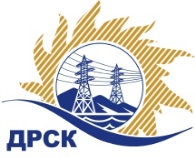 Акционерное Общество«Дальневосточная распределительная сетевая  компания»Протокол № 273/ПрУ-ВПзаседания закупочной комиссии по выбору победителя по открытому запросу предложений  «Обучение персонала филиала ПЭС согласно требованиям надзорных органов, обучение рабочих, не имеющих профильного образования»№ ЕИС – 31604468026Способ и предмет закупки: открытый запрос предложений  на право заключения Договора на оказание услуг «Обучение персонала филиала ПЭС согласно требованиям надзорных органов, обучение рабочих, не имеющих профильного образования», закупка 317 р. 9ГКПЗ 2017 г.ПРИСУТСТВОВАЛИ: члены постоянно действующей Закупочной комиссии АО «ДРСК»  2-го уровня.ВОПРОСЫ, ВЫНОСИМЫЕ НА РАССМОТРЕНИЕ ЗАКУПОЧНОЙ КОМИССИИ: Об утверждении результатов процедуры переторжки.Об итоговой ранжировке заявок.О выборе победителя запроса предложений.РЕШИЛИ:По вопросу № 1Признать процедуру переторжки не состоявшейся.Утвердить окончательные цены заявок участниковПо вопросу № 2Утвердить итоговую ранжировку заявокПо вопросу № 31. Признать Победителем запроса предложений «Обучение персонала филиала ПЭС согласно требованиям надзорных органов, обучение рабочих, не имеющих профильного образования» участника, занявшего первое место по степени предпочтительности для заказчика ЧОУ ДПО "Учебный комбинат" (692775, Россия, Приморский край, г. Артем, ул. Добровольского, дом 15) на условиях: планируемый объем услуг на весь срок действия договора: 7 500 000,00 руб. без учета НДС. Суммарная стоимость единичных расценок предлагаемых образовательных программ за три года: 774 300,00 руб. без учета НДС (НДС не облагается). Срок оказания услуг: с момента заключения договора до 31.12.2019 г. Условия оплаты: Оплата по каждой образовательной программе производится отдельно, на основании подготовленных Исполнителем Спецификации и счета. Расчет за оказанные услуги производится в течение 60 календарных дней с даты подписания акта об оказании услуг.Исп. Коротаева Т.В.Тел. (4162) 397-205город  Благовещенск«07» марта  2017 года№п/пНаименование Участника закупки и место нахожденияОкончательная цена заявки1ЧОУ ДПО "Учебный комбинат" (692775, Россия, Приморский край, г. Артем, ул. Добровольского, дом 15)Планируемый объем услуг на весь срок действия договора: 7 500 000,00 руб. без учета НДССуммарная стоимость единичных расценок предлагаемых образовательных программ за три года: 774 300,00 руб. без учета НДС2ЧОУ ДПО «Амурский энергетик» (675028, Россия, Амурская обл., г. Благовещенск, ул. Калинина, д. 142 корп. 4)Планируемый объем услуг на весь срок действия договора: 7 500 000,00 руб. без учета НДССуммарная стоимость единичных расценок предлагаемых образовательных программ за три года: 1 019 700,00 руб. без учета НДСМесто в итоговой ранжировкеНаименование и адрес участникаОкончательная цена заявкиОкончательная оценка предпочтительности заявки1 местоЧОУ ДПО "Учебный комбинат" (692775, Россия, Приморский край, г. Артем, ул. Добровольского, дом 15)Планируемый объем услуг на весь срок действия договора: 7 500 000,00 руб. без учета НДССуммарная стоимость единичных расценок предлагаемых образовательных программ за три года: 774 300,00 руб. без учета НДС0,512 местоЧОУ ДПО «Амурский энергетик» (675028, Россия, Амурская обл., г. Благовещенск, ул. Калинина, д. 142 корп. 4)Планируемый объем услуг на весь срок действия договора: 7 500 000,00 руб. без учета НДССуммарная стоимость единичных расценок предлагаемых образовательных программ за три года: 1 019 700,00 руб. без учета НДС-0,96Ответственный секретарь Закупочной комиссии 2 уровня АО «ДРСК»___________________М.Г. Елисеева